Appendix 3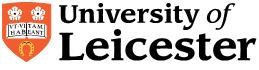 Accreditation of Prior Learning Application FormPlease complete section 1 to 3 of this form if you wish to submit a claim for the accreditation of certificated prior learning (APCL) and submit it to the relevant academic department.Section 1Name: Contact Details:Applicant Number:  Title of the programme for which you have applied: Section 2Name of Institution which awarded credits for prior learning: Title of programme for which you were registered:  Dates registered: Mode of Study: Title of award obtained (if any): Date of award: Please provide a copy of or a link to the programme specifications and module specifications or complete the section below:Link (if provided)  Details of Programme Structure Section 3Please complete the following details, giving the full title for the University of Leicester module which you wish to be considered for APLPlease sign and date this form and attach an authorised transcript of your resultsSigned	……………………………………………………………………….  Date ……………………Section 4 (to be completed by the Programme Director/Admissions Tutor)Please list below the University of Leicester modules against which learning outcomes and achievement have been matched and indicate whether exemption may be given.Please indicate the adjusted periods of registration taking account of the impact of the exemptions: Normal period of registration: Maximum period of registration: Signed ………………………………………………………………………….  Date …………………………Print Name ……………………………………………………………….Module TitleLevel4,5,6 or 7Number of  CreditsDetails of how the module was assessed, e.g. examination, essay, projectMark obtainedModule TitleCredit RatingModule CodeModule TitleCan be recognised as APL (Yes/No)